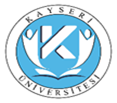 BİLİMSEL ARAŞTIRMALAR PROJELERİ KOORDİNATÖRÜGÖREV TANIMI  Doküman No BİLİMSEL ARAŞTIRMALAR PROJELERİ KOORDİNATÖRÜGÖREV TANIMI  İlk Yayın Tarihi BİLİMSEL ARAŞTIRMALAR PROJELERİ KOORDİNATÖRÜGÖREV TANIMI  Revizyon Tarihi BİLİMSEL ARAŞTIRMALAR PROJELERİ KOORDİNATÖRÜGÖREV TANIMI  Revizyon No BİLİMSEL ARAŞTIRMALAR PROJELERİ KOORDİNATÖRÜGÖREV TANIMI  Sayfa 1/1 BirimiBAPGörev UnvanıBilimsel Araştırmaları Projeleri KoordinatörüEn Yakın YöneticiRektörYokluğunda Vekâlet EdecekGörevlendirilen PersonelGörevin/İşin Kısa TanımıKayseri Üniversitesi üst yönetimi tarafından belirlenen amaç ve ilkelere uygun olarak; birimin tüm faaliyetlerini, etkenlik ve verimlilik ilkelerine uygun olarak yürütür.Görev, Yetki ve SorumluluklarBAP Komisyonu Başkanı görevi başında bulunmadığı zamanlarda, Komisyon Başkanlığına vekâlet etmek, Projelerle ilgili duyuruları hazırlamak, yazışmaları yapmak,Komisyon toplantılarında raportörlük yapmak,  Komisyon toplantıları için gündemi hazırlamak,  BAP Koordinasyon Birimi ve Komisyon faaliyetlerinde iletişim ve koordinasyonu sağlamak, Rektör veya Rektörün konuyla ilgili görevlendirdiği Rektör Yardımcısına Komisyon ve BAP Koordinasyon Birimi çalışmaları hakkında dönemsel raporlar sunmak, Proje satın alma işlemleri ile ilgili olarak gerçekleştirme görevlisi atamak,  İlgili Yönetmelik hükümlerine uygun olarak projeler hakkında YÖKSİS’e veri aktarılmasını sağlamak ve kamuoyuna duyurulmak üzere Rektörlüğe rapor vermek. Görevin Getirdiği Nitelikler657 sayılı Devlet Memurları Kanununda, 2547 sayılı YÖK Kanunda belirtilen niteliklere sahip olmak. HazırlayanOnaylayan